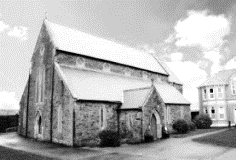 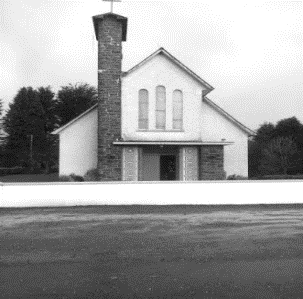 MASSES IN ST BRIDGID’S CHURCH DUAGHSunday 5th May @ 11:30 amEddie Kelly (1st Anniversary Mass) and Mary Kelly (Anniversary Mass) Knockadireen, DuaghMonday 6th May @ 10:00 amBill Joe Kirby, Derrindaffe, Duagh (Months Mind)Tuesday 7th May @ 7:30 pmFr Pat Moore (Anniversary Mass)SATURDAY 11th MAY – FIRST HOLY COMMUNION WEEKEND DUAGHMASSES IN SACRED HEART CHURCH LYREACROMPANESunday 5th May @ 10:00 amDan Brosnan Dromaddamore, Lyre (Anniversary Mass)Mattie & Mary Kennelly Knockanbrack, Lyre (Anniversary Mass) and all the deceased members of the Kennelly family SUNDAT 12th MAY – FIRST HOLY COMMUNION WEEKEND LYREPRIEST ON DUTY THIS WEEKEND: Fr Pat Crean-Lynch 087-2200114 (Emergency number only)CHURCH NOTICESRECENT DEATHS: We extend our sincere sympathies to the families of:John Fitzgerald of Shanbally, Abbeyfeale who died during the week.BOOKING OF MASSES / BAPTISMS / MARRIAGES /CERTS/ ETC FOR THE PARISH:  You may do them in two ways: Book directly with the Parish Office during Office hours on Tuesday, Wednesday & Thursday from 10.00 a.m. to 1.00 p.m. Alternatively, book online by sending an email to: duagh@dioceseofkerry.ie  and the Parish Secretary will be in touch with you.COMMUNION TO THE SICK & HOUSEBOUND IN THE PARISH: Should anybody require a priest to call to the Sick or Housebound at their home feel free to contact Fr. Jack at 087-1027961 or contact Fr. Declan in Listowel at 068-21188. Either one is only too happy to call to you. ThanksYOUTH PILGRIMAGE TO TAIZE FRANCE: Join some Kerry Pilgrims for the Diocesan Youth Pilgrimage to Taizé Sunday June 23rd to Sunday June 30th 2024. Contact Tomas Kenny, John Paul 11 Centre, Rock Road Killarney or email tomaskenny@dioceseofkerry.ie or phone: 086-3683778 for more information. It will be a great trip.Adoration of the Blessed SACRAMENT takes place each Friday in Duagh Church from 3.00 p.m. in the afternoon. Public Rosary starts at 7.00 p.m. Mass starts at 7:30 p. m. MONTHLY FATIMA ROSARY: will be held at Lacca Cross Grotto every Friday during the month of May @ 8.00pm. All WelcomeCOMMUNITY NOTICESDUAGH SPORTS & LEISURE COMPLEX: A fantastic weekend of music is in store which takes place on Friday 24th May and Sat 25th. Tina Turner Tribute Act with Rebecca O'Connor takes centre stage with her world-renowned tribute to the Legendary songstress. Tickets - €30. On Sat 25th rising star Jack Keogh and The Kilkenny’s will be belting out Country and Folk. Tickets - €25. There is also a Weekend Ticket option for €50. Tickets can be purchased from any committee member or ring 087-2684540 or on Eventbrite.ie.DIOCESAN EUCHARISTIC ADORATION RETREAT will take place at Our Lady's and St Brendan's Tralee on Friday 31st May 2024. Presenters: Fr. Jim Lenihan/ Deacon Thady O'Connor. Mass Celebrant Bishop Ray.  See Poster on notice board for details.  Bookings: Margaret 087 297 6304, Breda 0876742306MSC MISSIONS / WALKING THE CAMINO: Have you ever dreamed of walking the Camino.  Join the MSC Missions as we walk the shaded lanes and valleys of the Camino Ingles walking from Ferrol to Santiago in Northern Spain from the 29th of July to 5th August 2024.  The temperature in this part of northern Spain in July is perfect for walking, like a balmy summer day in Ireland. For more details of this fundraising pilgrimage ring Mary at 021 454 6691 or email mary.morrish@mscmissions.ie.PARISH NEWSLETTER: Please take home your Newsletter with you.Should you wish to include a Notice for our Parish Newsletter – please contact the Parish office by Wednesday at 12.00 noon before it goes to print.